Curriculum Vitae____________________________________________________Dr. M.G.T.S. AmarasekaraSenior Lecturer (Gr. 01) (Soil and Water Resources Management)Department of Agricultural Engineering and Soil ScienceFaculty of AgricultureRajarata University of Sri LankaPuliyankulamaAnuradhapuraSri LankaTelephone: +94 252221612 (Office); +94 332269120 (Home) +94714479148 (Mobile)Fax: +94252221610E-mail address:tusita123@gmail.comHome address: 374 /A -1,Mandawala Road Radawana, Sri LankaAcademic Qualifications Higher EducationPh.D. (Integrated Water Resources Management) in 2012           Postgraduate Institute of Agriculture, University of Peradeniya, Sri Lanka Thesis: Effect of intensive agriculture on stream water quality in Kurundu Oya sub      catchment of upper Mahaweli catchment areaM.Phil. (Agriculture) in 2005           Postgraduate Institute of Agriculture, University of Peradeniya, Sri LankaThesis:  Formulation and testing site specific  fertilizer recommendation for Bitter guard (Momordica charantia.L)B.Sc (Agriculture) Honors in 1999 with Second Class Upper Division           University of Peradeniya, Sri Lanka.Thesis: Effect of different organic manure on phosphorus availability in Reddish Brown Earth SoilPositions HeldAdministrative positionsDirector, OTS/AHEAD/ Rajarata University of Sri Lanka  from 22.05.2018 to dateDirector, Centre for Distance and Continuing Education, Rajarata University of Sri Lanka from 01.03.2017 to 28.02.2018Dean, Faculty of Agriculture, Rajarata University of Sri Lanka, from 21.08.2013 to 20.08.2016Head, Department of Agricultural Engineering and Soil Science, Faculty of Agriculture, Rajarata University of Sri Lanka, from 28.04.2012 to 20.08.2013Teaching positionsSenior Lecturer (Gr.01), Department of Agriculture Engineering and Soil Science from 2013 to dateSenior Lecturer (Gr.02), from 2007 to 2013Lecturer (Probationary) from 2002 to 2007Other positionsChairperson, Research and Publication Committee, Rajarata University of Sri Lanka from 2013 to dateWarden (male hostels) Faculty of Agriculture from 30.05.2010 to 30.05.2013______________________________________________________________________Teaching modulesIntroductory Soil ScienceSoil Fertility and Plant NutritionIntegrated Water Resources ManagementSoil Ecosystem ManagementTrainingsVegetable seed production 		 NIVOT, JapanField Research Methodology 		 PGIA, Sri LankaData analysis using SPSS software 	 University of Kelaniya, Sri LankaInterdisciplinary Research Method 	Tata Institute, Mumbai, India Gender Water and Equity 		Punei, IndiaQualitative Data analysis 		Tata Institute, Mumbai, IndiaDrought Risk Management in IWRM 	 Nairobi, KenyaPlant Protection in Tropical Crops 	China______________________________________________________________________Professional ServicesPresident, Soil Science Society of Sri Lanka – April 2018 to dateGeneral Secretary, Soil Science Society of Sri Lanka – from April 2012 to April 2014Resource person and a Control Marker of Agriculture – Department of Examination – from 2009 to dateMember of the Curriculum Development Committee (Agriculture Technology subject for A/L students) National Institute of EducationResource Person of the Teacher Training Program – ( Agriculture Technology – Year 13) conducted by National Institute of EducationResearch PublicationsResearch papers in journalsWeerasinghe , P. Kasthurirathna, K.D.Y.M.R.A., Manchanayaka, M.A.H., Silva, N.R.N. and Amarasekara M.G.T.S. (2019).  Solubility and efficacy of Eppawala Rock Phosphate based phosphocompost in annual vegetables. J.Soil Sci.Soc Sri Lanka, Vol, 25 Pp 42-52.Gunarathna, M.H.J.P, Kazuhito Sakai, Tamotsu Nakandakari, Kazuro Momii, Kumari , M.K.N. and Amarasekara, M.G.T.S. (2019). Pedotransfer functions to estimate hydraulic properties of tropical Sri Lakan soils. Soil and Tillage Research. Vol 190, Pp 109-119.Amarasekara, M.G.T.S. (2019) Evaluation of existing soil conservation measures in central highlands of Sri Lanka through participatory approach. International Journal of Advances in Agricultural Science and Technology. Vol 6-1, Pp 41-53. Amarasekara, M.G.T.S., Kulathilaka, K.B., Mendis, D.T. and Withanachchi, C.R. (2018). Comparison of soil characteristics in tank bed, bund and the command area of an ancient village tank in Anuradhapura, Sri Lanka. International Journal of Advanced Scientific Research and Management, Vol 3: 11 Pp 286-289. Amarasekara, M.G.T.S., Dayawansa N.D.K. and Ranjith Premalal De Silva, (2014). Soil Erosion and nutrient transport from lands under intensive agriculture in Upper Mahaweli Catchment Area in Sri Lanka, World Science Echo, Vol 1(1), Pp 1-19.Amarasekara, M.G.T.S., Dayawansa, N.D.K. and Ranjith Premalal De Silva, (2013). Implementation of soil conservation policies and enactments in the Upper Mahaweli Catchment, Sri Lanka – A review, Rajarata University Journal, Vol.01: Pp3-9.Amarasekera, M.G.T.S., Dayawansa. N.D.K. and Ranjith Premalal De Silva (2013). Stream water quality depletion under intensive agriculture, SAWAS (South Asian Water Studies), 4(1), 23-37.Amarasekara, M.G.T.S., (2011). Poverty, soil erosion and water quality, a case study in Kurundu Oya sub catchment of Upper Mahaweli Catchment, Sri Lanka, Samodana, Journal of Faculty of Social Sciences and Humanities, Rajarata University of Sri Lanka, Pp 104- 120. Amarasekara, M.G.T.S., N.D.K.  Dayawansa and W.P.R.P. De Silva, (2009). Effect of Socio- Economic factors on adoption of soil conservation measures in Kurundu Oya sub catchment, Tropical Agricultural Research Vol.21 (1): Pp 62 - 72. Amarasekara, M.G.T.S., S.P.Indrarathna,, D. Kumaragamage, and F.Sultanbava, (2007). Formulation and testing site specific fertilizer recommendation for Bitter Gourd (Momordica charantia.L). Tropical Agricultural Research Vol.19: Pp 210-218.Symposium ProceedingsK.L.A.D.S. Chandradasa and M.G.T.S. Amarasekara, 2013. Land use and water quality in upper Malwathu Oya stream. International Conference on Community and Water Services, Ministry of Water Supply and Drainage in Sri Lanka, Pp 65-66. Gunawardena, E.R.N., Mahees, M.T.M., Gunawardane, I.P.P., Amarasekara, M.G.T.S. and S. Trikawala, 2010. Transdisciplinary Research in Integrated Water Resources Management in addressing issues related to water pollution in Mahaweli River, Symposium Proceedings of the Water Professionals’ Day, Geo-Informatics Society of Sri Lanka. Pp 9-16.Amarasekara, M.G.T.S., N.D.K.  Dayawansa and W.P.R.P. De Silva, 2009. Assessment of Stream water quality in relation to intensive vegetable farming in Mahakudugala sub catchment of Kurundu oya. Symposium Proceedings of the Water Professionals’ Day, Geo-Informatics Society of Sri Lanka. Pp 113-125.Amarasekara, M.G.T.S., Kumarihamy, R.M.K., Dayawansa N.D.K and W.P.R.P. De Silva, 2009. The impact of inappropriate soil management on river water quality: a case study in the Kurundu Oya sub catctchment of Upper Mahaweli Catchment Area, Sri Lanka. Proceedings of the National Conference on Water Food Security and Climate Change in Sri Lanka. International Water Management Institute, Colombo, Sri Lanka, Pp 49 -60.Amarasekara, M.G.T.S., N.D.K.  Dayawansa, and W.P.R.P. De Silva, 2008. Participatory approach to land and water resources management in Upper Mahaweli Catchment: A case study in Kalaganwaththa mini catchment. Symposium proceedings of the water professionals’ day, Geo-Informatics Society of Sri Lanka. Pp 9-16.Manjula, D., Kumarihamy, R.M.K., and Amarasekara, M.G.T.S. 2008. A study on water deficit in the tail end of a sub distributory canal in Mahaweli Syatem H. Symposium proceedings of the water professionals’ day, Geo-Informatics Society of Sri Lanka. Pp 92-102.AbstractsSumanarathna,J.Y.V., Gunarathna,S.P. and Amarasekara, M.G.T.S. 2014. Effect of split application of phosphorous fertilizer on rice (Oryza sativa L.) cultivation in low country wet zone, Proceedings of the 6th Annual Research Symposium, Faculty of Agriculture, Rajarata University of Sri LankaMadushanka, R.M.G., Dissanayaka, D.M.S.H. and Amarasekara, M.G.T.S. 2014. Impact of urban land use on water quality of upper Malwathu Oya stream, Proceedings of the 6th Annual Research Symposium, Faculty of Agriculture, Rajarata University of Sri Lanka.Chathurani, L.G.T., Samaraweera,D.N and Amarasekara, M.G.T.S., 2014. Liming effect on selected soil properties in cinnamon (Cinnamomum zeylanicum blume) growing soils Proceedings of the 6th Annual Research Symposium, Faculty of Agriculture, Rajarata University of Sri Lanka.Manchanayaka, M.A.H., Weerasinghe, P., Amarasekara, M.G.T.S. and Rajakaruna, R.M.P. 2014. Phosphorus availability of phosphocompost enriched with Eppawala rock phosphate and sulphur, Proceedings of the 6th Annual Research Symposium, Faculty of Agriculture, Rajarata University of Sri Lanka.Senevirathna, N.D.S.L., Gunarathna, G.P., Amarasekara, M.G.T.S. 2014. Remediation of manganese deficiency in tea (Camellia sinensis) plantation of Maskeliya series, Proceedings of the 6th Annual Research Symposium, Faculty of Agriculture, Rajarata University of Sri Lanka.Keerthirathna, D.U.A.T. Gunarathna, G.P. and Amarasekara, M.G.T.S., 2013. Development of an on-farm analytical kit to assess soil/ plant nutrient status in tea growing regions, Proceedings of the 5th Annual Research Symposium, Faculty of Agriculture, Rajarata University of Sri Lanka.Niluka,G.R.D., Kadupitiya, H.K. and Amarasekara, M.G.T.S., 2013. Evaluation of remote sensing classification approaches for paddy cultivation area mapping in Uhana DS Division; Ampara District, Proceedings of the 5th Annual Research Symposium, Faculty of Agriculture, Rajarata University of Sri Lanka.Thennakoon, S.D., Renuka, K.A. and Amarasekara, M.G.T.S. 2013. Foliar application of manganese, zinc and copper on growth and yield of chilli ( Capsicum annum L.), Proceedings of the 5th Annual Research Symposium, Faculty of Agriculture, Rajarata University of Sri Lanka.Devindi, K.G.G., Samaraweera, D.N. and M.G.T.S. Amarasekara, 2012. Determination of phosphorus adsorption behavior in selected cinnamon growing soils. Proceedings of Undergraduate Research Symposium, Faculty of Agriculture, Rajarata University of Sri Lanka, p 61.Dissanayaka, G.L.S.A., Rathnayaka, W.M.U.K. and M.G.T.S. Amarasekara, 2012. Variation of soil properties of low land rainfed and irrigated paddy farming in low country intermediate zone, Proceedings of Undergraduate Research Symposium, Faculty of Agriculture, Rajarata University of Sri Lanka, p 62.Jayasekara, W.M.S., Silva, L.C. and M.G.T.S. Amarasekara, 2012. Effect of different levels of nitrogen and potassium on growth and yield of maize in Non Calcic Brown soils, Proceedings of Undergraduate Research Symposium, Faculty of Agriculture, Rajarata University of Sri Lanka, p 67.Ranasinghe, M.P.T., Karunarathna, G.R.S. and M.G.T.S. Amarasekara, 2012. Further classification of Boralu Series in  Low Country Wet Zone of Sri Lanka, Proceedings of Undergraduate Research Symposium, Faculty of Agriculture, Rajarata University of Sri Lanka, p 70.Suresh Kumar, N. Gunarathna, G.P. and M.G.T.S. Amarasekara, 2012. Presently use fertilizer mixtures on nutrient status in tea soils, Proceedings of Undergraduate Research Symposium, Faculty of Agriculture, Rajarata University of Sri Lanka, p 73.Weerarathna, P.S. and M.G.T.S. Amarasekara, 2012. Soil fertility status and management in village tank based paddy farming. Proceedings of Undergraduate Research Symposium, Faculty of Agriculture, Rajarata University of Sri Lanka, p 76.Roshani, A.A.N., W.M.U.K. Rathnayaka and M.G.T.S. Amarasekara, 2011. Effect of straw on potassium availability of rice in Red Yellow Podzolic Soils of low country intermediate zone, Undergraduate Research Symposium, Faculty of Agriculture, Rajarata University of Sri Lanka, p 50.Pathiranage, S.C.G. and M.G.T.S. Amarasekara, 2011. Soil nutrient imbalances in village tank based paddy farming and possible remedial measures, Undergraduate Research Symposium, Faculty of Agriculture, Rajarata University of Sri Lanka, p 64. Amarasekara, M.G.T.S., N.D.K. Dayawansa and Ranjith Premalal De Silva, 2010. Organizational Setup and Policy Framework in Relation to Land and Water Quality Management: A Case Study in Kurundu Oya Sub Catchment, Sri Lanka Third International Symposium Sabaragamuwa University of Sri Lanka Belihuloya, Sri Lanka.Amarasekara, M.G.T.S., N.D.K.  Dayawansa, and W.P.R.P. De Silva, 2008. Institutional aspects of implementation of land and water policies in the Upper Mahaweli Catchment, Sri Lanka. Proceedings of the International Conference on Water Resources Policy in South Asia. Colombo, Sri Lanka.Vidyarathna, D.D., Duminda, D.M.S., Amarasekara, M.G.T.S., and Jinadasa, D.M. 2008. Characterization of some of soil fertility parameters along an undulating terrain of Reddish Brown Earth and Low Humic Gley soils. Abstracts of final year research, Faculty of Agriculture, Rajarata University of Sri Lanka.Dharmakanthi, P.W.C.S., Amarasekara, M.G.T.S. and Jinadasa, D.M., 2008. Impact of socio-economic factors on soil fertility parameters of different land use systems in Walapane DS Division, Abstracts of final year research, Faculty of Agriculture, Rajarata University of Sri Lanka.Renusha, S.M.S. and Amarasekara, M.G.T.S. 2008. Degradation of water sources in Nuwara Gampalatha East divisional secretariat division of Anuradhapura district. Procedeings of the 13th International Forestry and Environment Symposium, University of Sri Jayawardanapura, Sri Lanka.Karunarathna, K.N., Amarasekara, M.G.T.S., Duminda, D.M.S., and Jinadasa, D.M. 2008. Characterization of soil physical properties on an undulating terrain of Reddish Brown Earth (Rhodustalfs) and low humic gley (Endoaqualfs) soils. Proceedings of the National Symposium, Faculty of Agriculture, University of Ruhuna, p 93. Amarasekara, M.G.T.S. and Nandasena, K.A. 2007. Effect of different organic manure on phosphorus availability in Reddish Brown Earth Soil. Proceedings of the 63rd annual session, Sri Lanka Association for the Advancement of Science, Colombo, Sri Lanka.Amarasekara, M.G.T.S., Indrarathna, S.P., Kumaragamage, D., and Sultanbava, F. 2007. A systematic approach to nutrient recommendation in crop management, proceedings of the 1st annual symposium, Faculty of Agricultural Science Sabaragamuwa University of Sri Lanka.Kumarasinge, P.R., Amarasekara, M.G.T.S., Premarathna, K.P., and D.M. Jinadasa, 2007. Effect of different commercially available compost on growth and yield of rice in the dry zone of Sri Lanka, Abstracts of Final Year Research, Faculty of Agriculture, Rajarata University of Sri Lanka, p 27.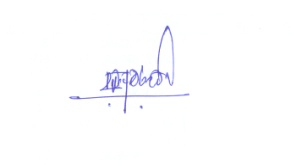 Dr. M.G.T.S. AmarasekeraSenior Lecturer Gr. 1Dept. of Agricultural Engineering and Soil ScienceRajarata University of Sri Lanka